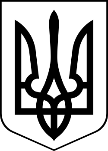 МЕНСЬКА МІСЬКА РАДА(вісімнадцята сесія восьмого скликання)РІШЕННЯ21 квітня 2022 року	м.Мена				№ 105Про затвердження Статуту Менського опорного закладу загальної середньої освіти І-ІІІ ступенів ім. Т.Г. Шевченка Менської міської ради в новій редакціїВідповідно до статті 26 Закону України «Про місцеве самоврядування в Україні» та в зв’язку з необхідністю завершення процедури ліквідації Лісківського закладу загальної середньої освіти І-ІІ ступенів Менської міської ради Менського району Чернігівської області як юридичної особи Менська міська рада ВИРІШИЛА:1. Затвердити Статут Менського опорного закладу загальної середньої освіти І-ІІІ ступенів ім.Т.Г.Шевченка Менської міської ради в новій редакції  (додається).2. Доручити директору Менського опорного закладу загальної середньої освіти І-ІІІ ступенів ім.Т.Г.Шевченка Менської міської ради Шепель Т.І. подати всі необхідні документи для державної реєстрації.3. Контроль за виконанням рішення покласти на постійну комісію міської ради з питань охорони здоров’я, соціального захисту населення, освіти, культури, молоді, фізкультури і спорту та заступника міського голови з питань діяльності виконавчих органів ради В.В.Прищепу.Міський голова							Геннадій ПРИМАКОВ